Thema:	Biegen von Rohren mit dem HandbiegegerätZeit:	6 Uh, bei Bedarf variabel gestaltenStufe 1                           Gruppenarbeit max. 4 Schüler, max. 4 Gruppen möglichZeit zur Bearbeitung:   60 Minuten Vergleichen Sie die Materialeigenschaften (Rückfederung) der vorliegenden Rohre und dokumentieren Sie diese handschriftlich, mit dem Apple-Pencil, in dem Arbeitsblatt auf Ihrem „Tablet“. Teilen Sie die Ergebnisse mit den anderen Gruppenmitgliedern per „AirDrop“. Speichern Sie das Arbeitsblatt am Ende des Unterrichts als PDF-Datei.Vorbereitende Arbeiten:Pro Werkstoff, jeweils ein Rohr absägen/-schneiden (700 mm)EntgratenMaße für einen Biegeschenkel von 500 mm anzeichnenVorgehen bei der Herstellung des Bogens:Markierung für die Herstellung eines 90°-Bogens auf dem Rohr anzeichnenDas Rohr exakt bis zur 90°-Markierung auf dem Biegegerät biegen, nicht überbiegenFeststellen der Rückfederung durch Anlegen des Bogenendes an die Werkbankkantenotwendige Materialien und Werkzeuge pro Gruppe:1 x Gliedermaßstab, min. 100 cm Länge1 x Universal-Winkelmesser1 x Metallwinkel, flach, langer Schenkel 400 mm1 x Handbiegegerät mit den für die Verarbeitung von halbhartem Kupferrohr zugelassenen BiegeradienStufe 2											GruppenarbeitZeit zur Bearbeitung:    	135 MinutenSie biegen, nachdem Sie die Aufgabe der Stufe 1 durchgeführt haben, die angefertigten Rohre wieder in ihre ursprüngliche Form zurück. Der Versuch soll in 3 Teilschritten durchgeführt werden.Die Versuche werden mit Hilfe der Videofunktion des Tablets dokumentiert und analysiert. In die Tabelle wird der Dokumentenname eingetragen, unter der der dazugehörende Film abgespeichert wurde.Analysieren Sie das Verhalten des Materials im gebogenen Teil (Innenseite und Außenseite des Bogens), sowie unmittelbar vor und nach dem Bogen.Tragen Sie die Beobachtungen stichwortartig in die Tabelle ein.Stellen Sie in der Aufnahme heraus, wo die Einsatzgrenzen bzw. die Herausforderungen des handwerklichen Herstellens eines Bogens liegen.Legen Sie einen „Kameramann“ fest, einen „Sprecher“ und die oder den  ausführenden „Arbeiter“.Die Filme werden, nachdem sie im BT-W/BT-L Unterricht vorgestellt und besprochen wurden, mit den anderen Gruppen geteilt.notwendige Werkzeuge:Siehe Aufgabe Stufe 1Stufe 3											   EinzelarbeitZeit zur Bearbeitung: Suchen Sie auf der Seite der Gütegemeinschaft Deutsches Kupferrohr die Seite „Die fachgerechte Kupferinstallation“ heraus und lesen Sie dort im Kapitel „Verarbeitungs- und Verbindungstechniken“ das Thema Kaltbiegen durch. Beschreiben Sie die dort gelesenen Aussagen in einem kurzen Vortrag, der 5 Minuten nicht überschreiten soll. 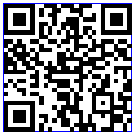 https://www.kupferinstitut.de/mediathek/broschueren/MaterialRückfederweg in mm (ermittelt am Ende des 500 mm Biegeschenkels eines 90°-Bogens)Kraftaufwand 1-10 (1 wenig Kraft - 10 viel Kraft, subjektive Bewertung durch den Ausführenden)Edelstahlrohr 18 x 1,0Präzisionsstahlrohr 18 x 1.0Kupferrohr 18 x 1,0Bogen um…Edelstahl-BogenStahl-Bogen, verz.Cu-Bogen…5° zurückbiegen,Ergebnisse der Beobachtung sichern, dann den Bogen……22.5° zurückbiegen,Ergebnisse sichern, dann den Bogen… …90° oder bis zur Zerstörung des Bogens zurückbiegen und die Ergebnisse sichern.         (Vorsicht!)Speicherort und Dokumentenname:Speicherort und Dokumentenname:Speicherort und Dokumentenname:Speicherort und Dokumentenname: